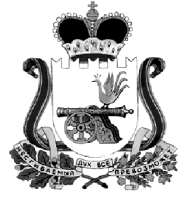 КРАСНИНСКАЯ РАЙОННАЯ ДУМАРЕШЕНИЕ«29» сентября 2021 г.                                                                                     № 33О создании Контрольно-ревизионной комиссиимуниципального образования «Краснинский район»Смоленской области      В соответствии с федеральным законом от 06.10.2003 N 131-ФЗ «Об общих принципах организации местного самоуправления в Российской Федерации», федеральным законом  от 07.02.2011 № 6-ФЗ «Об общих принципах организации и деятельности контрольно-счетных органов субъектов Российской Федерации и муниципальных образований», Уставом муниципального образования «Краснинский район» Смоленской области  Краснинская районная ДумаРЕШИЛА:         1.Создать Контрольно-ревизионную комиссию муниципального образования «Краснинский район» Смоленской области с правами юридического лица.        Полное наименование: Контрольно-ревизионная комиссия муниципального образования «Краснинский район» Смоленской области;         Сокращенное наименование: КРК МО «Краснинский район» Смоленской области;        Юридический адрес: 216100, Смоленская область, Краснинский район, пгт Красный, ул. Карла Маркса, д.16;        Фактический адрес: 216100, Смоленская область, Краснинский район, пгт Красный, ул. Карла Маркса, д.16.2. Уполномочить Председателя Краснинской районной Думы – Тимошенкова Игоря Владимировича - на осуществление всех необходимых юридических действий, связанных с регистрацией Контрольно-ревизионной комиссии муниципального образования «Краснинский район» Смоленской области в  порядке, установленном федеральным законодательством.3. Настоящее решение вступает в силу с 30 сентября 2021 года.4. Опубликовать настоящее решение в газете «Краснинский край».ПредседательКраснинской районной Думы____________И.В. ТимошенковГлава муниципального образования«Краснинский район»Смоленской области                ______________С.В. Архипенков